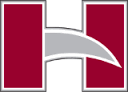 VL EARTH SYSTEMS SYLLABUS Fall 2020        HILLGROVE HIGH SCHOOL	Mrs. Donna Meeks – Donna.Meeks@cobbk12.orgClass Website: CTLS PlatformEarth Systems is the branch of science that is the study of the composition of the Earth, its changes, and how these changes affect our lives. Earth Systems is a multifaceted course that requires good study habits and a willingness to work hard, but I am confident you will be successful this semester. I want and expect each of you to succeed.   The topics we will be covering in this introductory class are:GRADING PROCEDURES**Announced in advance; All tests are cumulative.  ** Final Exam will be administered at the end of the courseSupply List:		Electronic Device		Pencils		   Pens		Notebook Paper	Scientific Calculator		Colored Pencils		Highlighter		Scissors			Glue Stick			Index CardsWEEKLY SCHEDULECLASS PROCEDURES AND EXPECTATIONS:The Virtual ClassroomBe Present- Alert, Dressed, Camera on, Microphone off, Ready to actively engageBe Punctual- Logged in on timeBe Focused- Minimize Distractions around you, Headphones with mic work wellBe Prepared- Have materials out and ready. Homework completed.Be Polite- Respect teacher and other classmates. Remember this is a classroom even if its virtual. (No Bullying)Be Positive- Come with a great attitude, Work hard, Find enjoyment in learning, Ask questions, Be involvedBe Honest- Maintain Academic Integrity (No Cheating Zone)Daily Schedule	Synchronous Time: (~ 30min)Attendance Check In / Do Now Activity / Lesson PresentationAsynchronous Time: (~ 35min)	Independent Study and Practice TimeSynchronous Time: (~5 min)	Closing / Share-OutAsynchronous Time: (~30 min):	HomeworkTESTS AND QUIZZES:Tests and quizzes are always announced in advance. Test and Quizzes will be taken through the CTLS Platform. Make-up tests and quizzes will be given by appointment on Wednesday during the Instructional Support Day.Responding to questionsI will ask a question, wait a few seconds, and look to see who has raised their virtual hand on the Live Session. I will then call on the student to unmute their mic and answer the question.      Getting focused/giving me your attention I will ring my bell once. Stop what you are doing, look directly at me and give me your attention. Once I have made eye contact with everyone on camera, I will begin speaking. When you are AbsentCheck the CTLS platform for announcements and reach out to the teacher as soon as possible.AssignmentsAll assignments will be posted daily on the CTLS platform. Check the weekly calendar to find out what assignments are posted.DO NOWs or Warm-UpsThe DO NOWs are an important part of this class.  Earth System concepts builds on itself, so it is important to reinforce many topics throughout the semester.  The DO NOWs are meant to help you!  It is not meant to be a punishment.  Students who take the DO NOW’s seriously, do statistically better on all tests, quizzes, and finals than the ones who don’t.LabsIn this course, you will be doing virtual labs or at home activities.EXTRA HELPThe teacher’s office hours are Tuesday and Thursday from 1:00pm – 3:00pmInstructional Support Day is set-up on Wednesdays. The teacher will set-up an assigned time for small group help sessions. During the help sessions students will have the opportunity to gain help on topics that they are having difficulty with. Wednesdays are also to be used for make-up test or quiz day.   Earth Syllabus Signature FormGo to the CTLS platform and click on the link to the Form document where you will complete by Friday 21, 2020.Unit 1 Introduction to Earth SystemsUnit 2 Atmosphere & MeteorologyUnit 3 Landscape Changes                  Unit 4	Minerals, Rocks, and Rock CycleUnit 5 Plate Tectonics, Earthquakes, and LandformsUnit 6 Geologic TimeUnit 1 Introduction to Earth SystemsUnit 2 Atmosphere & MeteorologyUnit 3 Landscape Changes                  Unit 4	Minerals, Rocks, and Rock CycleUnit 5 Plate Tectonics, Earthquakes, and LandformsUnit 6 Geologic TimeUnit 1 Introduction to Earth SystemsUnit 2 Atmosphere & MeteorologyUnit 3 Landscape Changes                  Unit 4	Minerals, Rocks, and Rock CycleUnit 5 Plate Tectonics, Earthquakes, and LandformsUnit 6 Geologic TimeWeighted CategoryPercent of GradeTests / Quizzes**Classwork/Homework/Mini LabFinal**50%40%10%Cobb County Grading Scale         A →  90%-100%         B →  80%-89%         C →  74%-79%         D→  70%-73%         F →  69% or belowSynergy GradebookIt is recommended that all parents check Synergy on a weekly basis.Synergy access information can be obtained from the Hillgrove Counseling Office. Tasks will be graded as they are assigned in CTLS. Grades will be entered into Synergy. Students should take ownership for their grades & as such should be the first to address any grade issues with the instructor.Cobb County Grading Scale         A →  90%-100%         B →  80%-89%         C →  74%-79%         D→  70%-73%         F →  69% or belowSynergy GradebookIt is recommended that all parents check Synergy on a weekly basis.Synergy access information can be obtained from the Hillgrove Counseling Office. Tasks will be graded as they are assigned in CTLS. Grades will be entered into Synergy. Students should take ownership for their grades & as such should be the first to address any grade issues with the instructor.Monday  Tuesday  Thursday  FridayMonday  Tuesday  Thursday  FridayWednesdayWednesday8:00-9:101st Period8:00-8:451st Period9:10-9:20Break8:50-9:352nd Period9:20-10:302nd Period9:35-9:55Break10:30-10:40Break9:55-10:403rd Period10:40-11:503rd Period10:45-11:304th Period11:50-12:20Lunch12:20-1:304th Period1:30-3:30Student IndependentWork